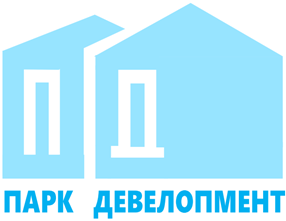 Общество с ограниченной ответственностью«Парк Девелопмент»Адрес места нахождения: 354340, Краснодарский край, г.о. город-курорт Сочи,            г. Сочи, пр-кт Континентальный д. 6, офис 6                  ОГРН 1212300001341, ИНН 2367017468/КПП 236701001Участникам закупкиУВЕДОМЛЕНИЕ ОБ ИЗМЕНЕНИИДАТЫ И ВРЕМЕНИ ПРОВЕДЕНИЯ РЕДУКЦИОНАЛОТ 213-22 ОРЭФ «Поставка технологического оборудования общественного питания для Апартаментов Блок А, Ресторана, Конференц-Центра, Гостиницы».Дата начала редукциона: 25.11.2022 16:00:00